СОВЕТ ДЕПУТАТОВГНЕЗДОВСКОГО СЕЛЬСКОГО ПОСЕЛЕНИЯСМОЛЕНСКОГО РАЙОНА СМОЛЕНСКОЙ ОБЛАСТИРЕШЕНИЕ	от «11» мая 2015 г. 							№ 31       Рассмотрев постановление избирательной комиссии муниципального образования Гнездовского сельского поселения Смоленского района Смоленской области от 26.11.2014 года № 1/6 «Об определении  схемы избирательных округов по выборам депутатов Совета депутатов Гнездовского сельского поселения Смоленского района Смоленской области», в  соответствии со статьей 18 Федерального закона от 12 июня 2002 года   №67-ФЗ «Об основных гарантиях избирательных прав и права на участие в референдуме граждан Российской Федерации», пунктом 2 статьи 10 областного закона   N 41-з от 3 июля 2003 года «О выборах органов местного самоуправления в Смоленской области», статьей 31 Устава Гнездовского сельского поселения Смоленского района Смоленской области        Совет депутатов Гнездовского сельского поселения Смоленского района Смоленской области: РЕШИЛ:1. Утвердить схему десятимандатного избирательного округа  для проведения выборов депутатов Совета депутатов Гнездовского сельского поселения Смоленского района Смоленской области (приложения № 1 и № 2).2. Опубликовать  настоящее решение в газете «Сельская правда» и на официальном сайте в сети интернет.Глава муниципального образованияГнездовского сельского поселенияСмоленского района Смоленской области                  Е.С.СоловьеваСхемадесятимандатного избирательного округа по выборам депутатов Совета депутатов  Гнездовского  сельского поселения Смоленского района Смоленской области Схемадесятимандатного избирательного округа по выборам депутатов Совета депутатов  Гнездовского сельского поселения Смоленского района Смоленской области Графическое изображение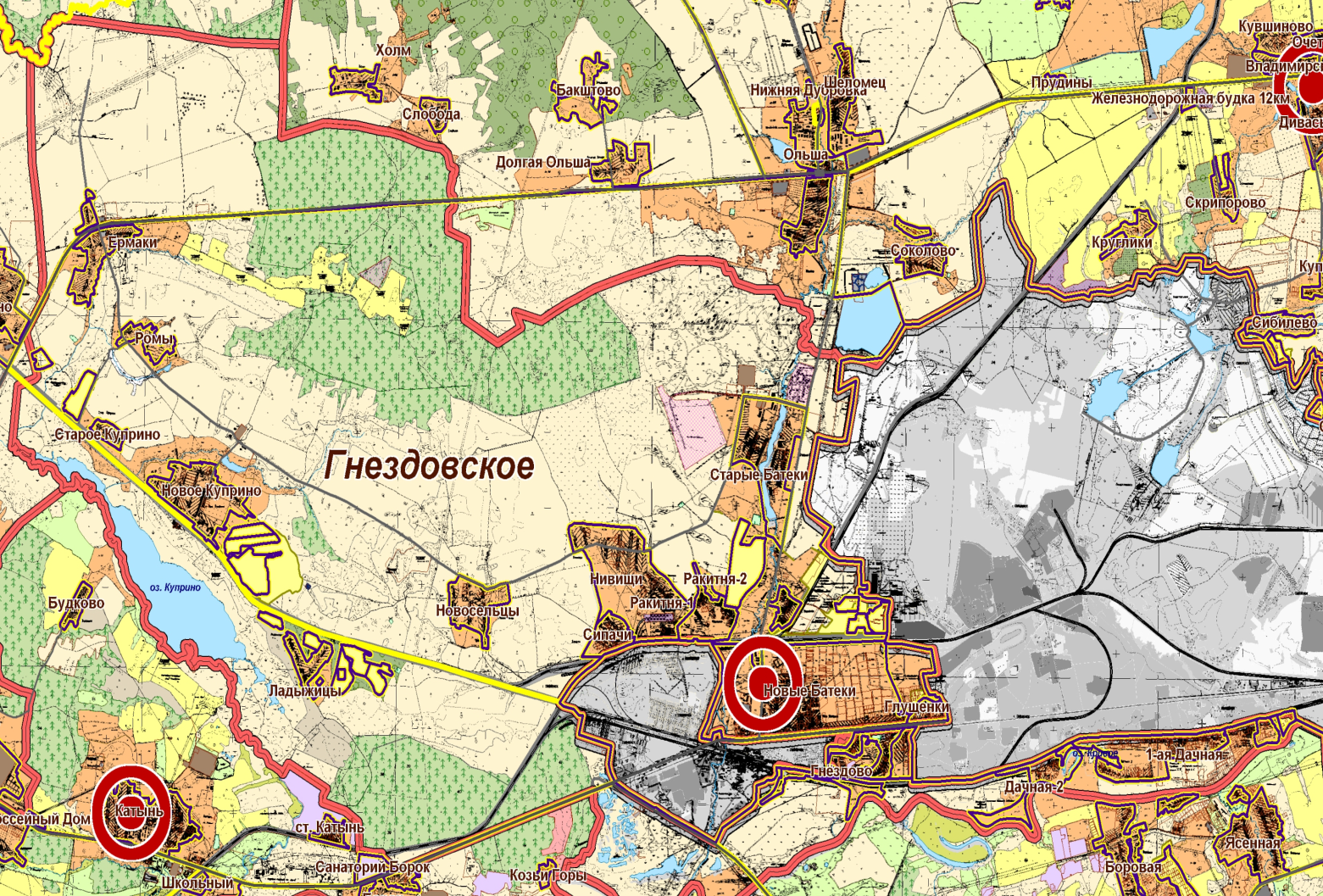 Об утверждении  схемы избирательных округов по выборам депутатов Совета депутатов Гнездовского сельского поселения Смоленского района Смоленской области Приложение № 1к решению Совета депутатов Гнездовского сельского поселения Смоленского района Смоленской области от 27.04.2015 года № 31Число избирателей по состоянию на 01 июля 2014 года – 2746Число депутатский мандатов – 10Число избирательных округов – 1Номер избира-тельного округаКоличество депутатский мандатов в округеОписание избирательного округаЧисло избира-телей110Населенные пункты: Дачная-1, Дачная-2, Глущенки, Гнездово, Новые Батеки, Ракитня-2, Старые Батеки, Сипачи, Ракитня-1, Нивищи, Новосельцы, Новое Куприно, Старое Куприно, Ромы, Ермаки, Ладыжицы.2746Приложение № 2к решению Совета депутатов Гнездовского сельского поселения Смоленского района Смоленской области от 27.04.2015 года № 31